Assessment Guidance Risk AssessmentRisk AssessmentRisk AssessmentRisk AssessmentRisk AssessmentRisk Assessment for the activity ofJanuary Social – Shooting Star and SobarJanuary Social – Shooting Star and SobarDate24/01/23Unit/Faculty/DirectorateSUSU Occupational Therapy SocietyAssessorCharlotte Clarke and Ellie ChrysanthouCharlotte Clarke and Ellie ChrysanthouLine Manager/SupervisorPresident and Vice PresidentSigned offSport or Activities Co-Ordinator Sport or Activities Co-Ordinator PART A PART A PART A PART A PART A PART A PART A PART A PART A PART A PART A (1) Risk identification(1) Risk identification(1) Risk identification(2) Risk assessment(2) Risk assessment(2) Risk assessment(2) Risk assessment(3) Risk management(3) Risk management(3) Risk management(3) Risk managementHazardPotential ConsequencesWho might be harmed(user; those nearby; those in the vicinity; members of the public)InherentInherentInherentResidualResidualResidualFurther controls (use the risk hierarchy)HazardPotential ConsequencesWho might be harmed(user; those nearby; those in the vicinity; members of the public)LikelihoodImpactScoreControl measures (use the risk hierarchy)LikelihoodImpactScoreFurther controls (use the risk hierarchy)Slips, trips and fallsPhysical InjuriesEvent organisers and attendees248All boxes and equipment to be stored away from main meeting area, e.g. stored under tables • Any cables to be organised as best as possible • Cable ties/to be used if necessary• Floors to be kept clear and dry, and visual checks to be maintained throughout the meeting by organizers. • Extra vigilance will be paid to make sure that any spilled food products/objects are cleaned up quickly and efficiently in the area. • Report any trip hazards to facilities teams/venue staff asap. If cannot be removed mark off with hazard signs144Seek medical attention from SUSU Reception/venue staff if in need • Contact facilities team via SUSU reception/venue staff • Contact emergency services if needed All incidents are to be reported on the as soon as possible ensuring the duty manager/health and safety officer have been informed. Follow SUSU incident report policySetting up of Equipment. E.g. Table and chairsBruising or broken bones from tripping over table and chairs.Event organisers and attendees236Ensure that at least 2 people carry tables. • Setting up tables will be done by organisers. • Work in teams when handling other large and bulky items. • Request tools to support with move of heavy objects- SUSU Facilities/venue. E.g. hand truck, dolly, skates Make sure anyone with any pre-existing conditions isn’t doing any unnecessary lifting and they are comfortable133• Seek assistance if in need of extra help from facilities staff/venue staff if needed • Seek medical attention from SUSU Reception if in need • Contact emergency services if needed All incidents are to be reported on the as soon as possible ensuring the duty manager/health and safety officer have been informed. Follow SUSU incident report policyAlcohol ConsumptionParticipants may become at risk as a result of alcohol consumption Members of the public may act violently towards participants.Event organisers and attendees 4416• Members are responsible for their individual safety though and are expected to act sensibly • Initiation behaviour not to be tolerated and drinking games to be discouraged • For socials at bars/pubs etc bouncers will be present at most venues. • Bar Security staff will need to be alerted and emergency services called as required. • Where possible the consumption of alcohol will take place at licensed premises. The conditions on the license will be adhered to and alcohol will not be served to customers who have drunk to excess • Committee to select ‘student friendly’ bars/clubs and contact them in advance to inform them of the event Society to follow and share with members Code of conduct/SUSU Expect Respect policy339• Follow SUSU incident report policy • Call emergency services as required 111/999 Committee WIDE trainingTravelVehicle collisions causing serious injuryEvent organisers, event attendees, Members of the public4312• Members are responsible for their individual safety though and are expected to act sensibly • local venues known to UoS students chosen • Event organisers will be available to direct people between venues. • Attendees will be encouraged to identify a ‘buddy’, this will make it easier for people to stay together. They will be encouraged (but not expected) to look out for one another and check in throughout the night where possible. • Avoid large groups of people totally blocking the pavement or spilling in to the road.• Anybody in the group who is very drunk or appears unwell and therefore not safe should be encouraged to go home ideally with someone else. If required a taxi will be called for them (ideally SUSU safety bus will be used, or radio taxis). • Be considerate of other pedestrians & road users, keep disturbance & noise down.224• Where possible venues chosen for socials will be local/known to members and within a short distance from each other. • Contact emergency services as required 111/999 • Incidents are to be reported on the as soon as possible ensuring the duty manager/health and safety officer have been informed. • Follow SUSU incident report policyFire• Where possible venues chosen for socials will be local/known to members and within a short distance from each other. • Contact emergency services as required 111/999 • Incidents are to be reported on the as soon as possible ensuring the duty manager/health and safety officer have been informed. • Follow SUSU incident report policyMembers2510• Ensure that members know where the nearest fire exist are and the meeting place is outside, should it be needed • Build-up of rubbish is to be kept to a minimum. Excess build up is to be removed promptly and deposited in the designated areas.155• All incidents are to be reported as soon as possible ensuring the duty manager/health and safety officer have been informed. • Call emergency services and University Security:  Emergency contact number for Campus Security:  Tel: +44 (0)23 8059 3311  (Ext:3311).Disturbance to public, students and staffConflict, noise, crowdsEvent organisers, attendees and the general public224• Everybody will be encouraged to stay together as a group • shouting, chants, whistles etc. will be kept to a minimum around busy university buildings and residential areas122Individuals who attend contracting COVID-19Illness, fatality, life-long illness and complicationsEvent organisers, attendees and the general public339Individuals to not attend if they are experiencing symptoms of Covid-19. If after the social, someone tests positive for Covid-19, they must inform the committee for the information to be disseminated.236PART B – Action PlanPART B – Action PlanPART B – Action PlanPART B – Action PlanPART B – Action PlanPART B – Action PlanPART B – Action PlanPART B – Action PlanRisk Assessment Action PlanRisk Assessment Action PlanRisk Assessment Action PlanRisk Assessment Action PlanRisk Assessment Action PlanRisk Assessment Action PlanRisk Assessment Action PlanRisk Assessment Action PlanPart no.Action to be taken, incl. CostBy whomTarget dateTarget dateReview dateOutcome at review dateOutcome at review date1Individual risk assessments for individual events with higher risk levels and anything not covered by generic assessment.Relevant committee members – president to ensure complete.03/01/2303/01/232Committee to read and share SUSU Expect Respect PolicyRelevant committee members – president to ensure complete.03/01/2303/01/23Responsible manager’s signature: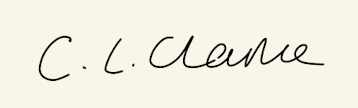 Responsible manager’s signature:Responsible manager’s signature:Responsible manager’s signature:Responsible manager’s signature:Responsible manager’s signature: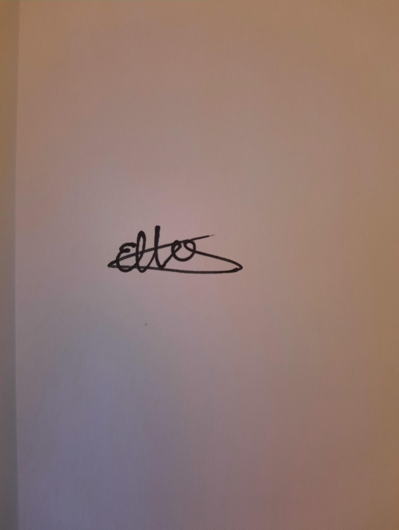 Responsible manager’s signature:Responsible manager’s signature:Print name: CHARLOTTE CLARKE (PRESIDENT)Print name: CHARLOTTE CLARKE (PRESIDENT)Print name: CHARLOTTE CLARKE (PRESIDENT)Print name: CHARLOTTE CLARKE (PRESIDENT)Date: 02/01/2023Print name: ELLIE CHRYSANTHOU (VICE PRESIDENT)Print name: ELLIE CHRYSANTHOU (VICE PRESIDENT)Date: 02/01/2023EliminateRemove the hazard wherever possible which negates the need for further controlsIf this is not possible then explain whySubstituteReplace the hazard with one less hazardousIf not possible then explain whyPhysical controlsExamples: enclosure, fume cupboard, glove boxLikely to still require admin controls as wellAdmin controlsExamples: training, supervision, signagePersonal protectionExamples: respirators, safety specs, glovesLast resort as it only protects the individualLIKELIHOOD5510152025LIKELIHOOD448121620LIKELIHOOD33691215LIKELIHOOD2246810LIKELIHOOD11234512345IMPACTIMPACTIMPACTIMPACTIMPACTImpactImpactHealth & Safety1Trivial - insignificantVery minor injuries e.g. slight bruising2MinorInjuries or illness e.g. small cut or abrasion which require basic first aid treatment even in self-administered.  3ModerateInjuries or illness e.g. strain or sprain requiring first aid or medical support.  4Major Injuries or illness e.g. broken bone requiring medical support >24 hours and time off work >4 weeks.5Severe – extremely significantFatality or multiple serious injuries or illness requiring hospital admission or significant time off work.  LikelihoodLikelihood1Rare e.g. 1 in 100,000 chance or higher2Unlikely e.g. 1 in 10,000 chance or higher3Possible e.g. 1 in 1,000 chance or higher4Likely e.g. 1 in 100 chance or higher5Very Likely e.g. 1 in 10 chance or higher